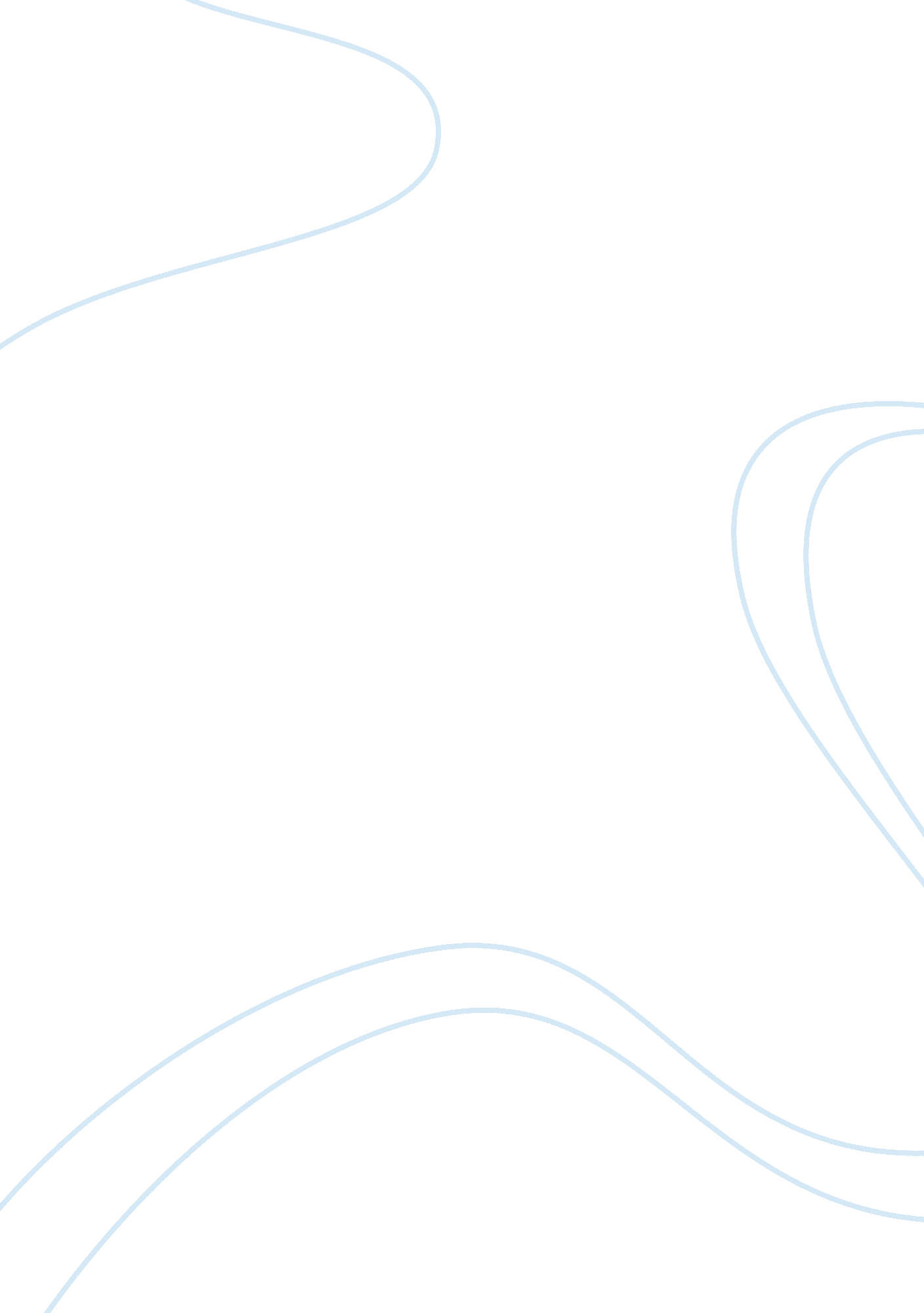 Last problems together. all of this teachers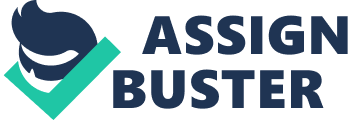 Last year there was about20 percent of youth crime had gone up. The teenagers under18 years old have been convicted of shoplifting and burglary than ever. Why do the teenagers do like this? So this essay will discussthe reasons for this and provide some possible solutions.        The first reason is connecting with family. Thechildren that come from broken family or poorhouse always miss edification andget the bad examples from their parents because their parent might work hard ordo the example like small crime or sometimes their parents are impulsiveness. The second reason is children live in deteriorated inner-city areas. This makes them always seemany bad examples such as drug trafficking, stealing and affray, so they mightfollow those bad examples. And the last reason is most ofthe children that from the poor house, they never study in school and lowintelligence because their parents don’t have the money tosupport them to study or their parents don’t have theknowledge to teach their children. So children always growup to be incompetent people, don’t have work, don’t have money and spent their life as same as their parents. However, there are the ways to solve this problem. First, start with the family even if they are the poor orbroken relationship, but the parents should cultivate good values to theirchildren. The second, if children are studied, school andteachers should observe those risk students and solve students’ problemstogether. All of this teachers should support students tohave hobbies or good activities and help students to plan for their future. The third, the government should help them such as modifydeteriorated inner city area and provide the career to the people who don’t work. This makes them have money andthen they won’t be stolen or they can support theirchildren to study. And the last, society should observethe children if you see children did bad things, you should impart implicatedinstitution. And give the chance to the people that didthe bad things on the part, this makes them won’t do thatagain. To sum up, several factors have led to increases inyouth crime, but measures are available to tackle this problem. 